PHỤ LỤC(Kèm theo Hướng dẫn trình bày luận văn thạc sĩ)PHỤ LỤC 1: BIỂU MÃU TRÌNH BÀY LUẬN VĂN THẠC SĨMẫu 1: Bìa chính Mẫu 2: Bìa phụMẫu 3:  Lời cam đoan có thể viết như sau:Mẫu 4. Mục lụcMỤC LỤCTrangLời cam đoan	 iLời cảm ơn	 iiMục lục	 iiiDanh mục các ký hiệu và chữ viết tắt	. ivDanh mục các bảng biểu	 vDanh mục các hình vẽ, đồ thị	. viMở đầu	 2Chương 1 	1.1.	1.1.1.	1.1.2	...1.2.	1.2.1.	...Chương 2 	2.1. 	...Chương 3	…Kết luận và kiến nghị	Danh mục công trình công bố của tác giả (nếu có)Danh mục tài liệu tham khảoPhụ lục (nếu có)Ghi chú: các trang lời cam đoan; mục lục; danh mục các ký hiệu và chữ viết tắt; danh mục các bảng biểu; danh mục các hình vẽ, đồ thị được đánh số trang theo thứ tự i, ii, iii, iv...Mẫu 5:  Danh mục các ký hiệu, các chữ viết tắt DANH MỤC CÁC KÝ HIỆU VÀ CHỮ VIẾT TẮTMẫu 6:  Danh mục các bảng biểuDANH MỤC CÁC BẢNG BIỂUMẫu 7:  Danh mục các hình vẽ, đồ thịDANH MỤC CÁC HÌNH VẼ, ĐỒ THỊ [Mẫu 8. Trang bìa và phụ bìa tóm tắt luận văn, khổ giấy:  ½ A4 (140 x 210 mm)PHỤ LỤC 2: HƯỚNG DẪN TRÌNH BÀY TÀI LIỆU THAM KHẢODanh mục Tài liệu tham khảo được sắp xếp như sau:Theo thứ tự ABC họ tên tác giả theo thông lệ từng nước.Tác giả người nước ngoài: xếp theo thứ tự ABC theo họ.Tác giả người Việt Nam: xếp theo thứ tự ABC theo tên nhưng vẫn giữ nguyên thứ tự thông thường của tên người Việt Nam, không đảo tên lên trước họ.Tài liệu tiếng Việt xếp trước tài liệu tiếng nước ngoài (Anh, Pháp, Nga Trung….)Tài liệu không có tên tác giả thì xếp theo thứ tự ABC từ đầu của tên cơ quan ban hành theo báo cáo ấn phẩm. Ví dụ: Tổng cục Thống kê thuộc nhóm vần T.a. Trình bày sách tham khảo Tài liệu tham khảo là sách, luận án, báo cáo cần ghi đầy đủ các thông tin sau: Họ tên tác giả hoặc tên cơ quan ban hành (không có dấu ngăn cách). (năm xuất bản), đặt trong ngoặc đơn, dấu phẩy sau ngoặc đơn. Tên sách, luận án hoặc báo cáo (in nghiêng, dấu phẩy cuối tên). Nhà xuất bản (dấu phẩy cuối tên nhà xuất bản). Nơi xuất bản (dấu chấm kết thúc tài liệu tham khảo).Ví dụ: Đào Duy Anh (1994), Đất nước Việt Nam qua các đời, Nxb Thuận Hóa, Huế.b. Trình bày tài liệu tham khảo là bài báo đăng trên tạp chí khoa họcHọ tên tác giả (không có dấu ngăn cách).(năm công bố), đặt trong ngoặc đơn, dấu phẩy sau ngoặc đơn.Tên bài báo hoặc tên bài viết (đặt trong ngoặc kép, không in nghiêng, dấu phẩy cuối tên).Tên tạp chí hoặc tên sách (in nghiêng, dấu phẩy cuối câu).(số) (đặt trong ngoặc đơn, dấu phẩy sau ngoặc đơn).Các số trang. (gạch ngang giữa hai chữ số, dấu chấm kết thúc).Ví dụ: Diệp Đình Hoa (1996), “Tính duy lý của truyền thuyết, huyền thoại: Người Việt cổ chiếm lĩnh vùng đồng bằng Bắc Bộ”, Văn hóa dân gian, số 4, tr. 3 – 11. c. Trình bày tài liệu tham khảo trên InternetHọ tên tác giả (nếu có), ngày tháng năm, (nếu không có, ghi “không ngày tháng”), Tựa đề của tài liệu viết liền theo chữ [online/trực tuyến]. Nhà xuất bản (viết nghiêng), có thể là tổ chức hoặc cá nhân có trách nhiệm quản lý trang web. Đọc từ http://www... ngày....Ví dụ: Cross P. và Towle K. 11.6.1996. A Guide to Citing Internet Sources [on-line]. Bournemouth University. Available from: http://www.bournemouth.ac.uk/service-depts/lis/LIS_Pub/harvardsystint.htm  [Accessed 31.7.98].HỌ VÀ TÊN HỌC VIÊN				  LUẬN VĂN THẠC SĨ 	           		KHÓA 20..BỘ GIÁO DỤC VÀ ĐÀO TẠOTRƯỜNG ĐẠI HỌC VĂN HIẾN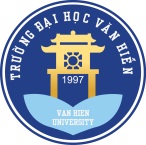 HỌ VÀ TÊN HỌC VIÊN				  LUẬN VĂN THẠC SĨ 	           		KHÓA 20..HỌ VÀ TÊN HỌC VIÊNTÊN ĐỀ TÀI LUẬN VĂNHỌ VÀ TÊN HỌC VIÊN				  LUẬN VĂN THẠC SĨ 	           		KHÓA 20..LUẬN VĂN THẠC SĨHỌ VÀ TÊN HỌC VIÊN				  LUẬN VĂN THẠC SĨ 	           		KHÓA 20..TP. HCM, NĂM 20...BỘ GIÁO DỤC VÀ ĐÀO TẠOTRƯỜNG ĐẠI HỌC VĂN HIẾNHỌ VÀ TÊN HỌC VIÊNTÊN ĐỀ TÀI LUẬN VĂNLUẬN VĂN THẠC SĨChuyên ngành:	Mã số: 	Người hướng dẫn khoa học:  	TP. HCM, NĂM 20...LỜI CAM ĐOANTôi xin cam đoan các nội dung, số liệu, kết quả nêu trong luận văn là trung thực và chưa từng được ai công bố trong bất kỳ công trình nào khác.Tác giả luận văn ký và ghi rõ họ tênChữ viết tắtGiải thíchTrang………Số bảng biểuTên bảngTrangBảng 1.1…………Số hìnhTên hìnhTrangHình 1.1.…………Trang bìa tóm tắt luận vănTrang phụ bìa tóm tắt luận vănBỘ GIÁO DỤC VÀ ĐÀO TẠOTRƯỜNG ĐẠI HỌC VĂN HIẾNBỘ GIÁO DỤC VÀ ĐÀO TẠOTRƯỜNG ĐẠI HỌC VĂN HIẾNHỌ VÀ TÊN HỌC VIÊNHỌ VÀ TÊN HỌC VIÊNTÊN ĐỀ TÀI LUẬN VĂNTÊN ĐỀ TÀI LUẬN VĂNTÓM TẮT LUẬN VĂN THẠC SĨChuyên ngành:	Mã số:	TÓM TẮT LUẬN VĂN THẠC SĨNgười hướng dẫn khoa học:	TP. HCM, NĂM 20...TP. HCM, NĂM 20...